Ålands lagtings beslut om antagande avAndra tilläggsbudget för landskapet Åland år 2018	Efter att förslag inkommit från landskapsregeringen har lagtinget antagit nedanstående andra tilläggsbudget för landskapet Åland för år 2018.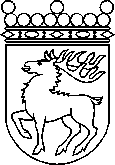 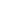 Ålands lagtingBESLUT LTB 59/2018BESLUT LTB 59/2018DatumÄrende2018-12-03BF 5/2017-2018AnslagInkomster tb 2018 tb 2018VERKSAMHETAvdelning 2200LANDSKAPSREGERINGEN OCH REGERINGSKANSLIET-44 00028 000210REGERINGSKANSLIET-15 000021010Regeringskansliet, verksamhet-15 0000225FRÄMJANDE AV INTEGRATION-28 00028 00022500Främjande av integration-28 00028 000280LAGBEREDNINGEN-1 000028010Lagberedningen, verksamhet-1 0000Avdelning 3300FINANSAVDELNINGENS FÖRVALTNINGSOMRÅDE1 057 0000300ALLMÄN FÖRVALTNING-8 000030010Finansavdelningens allmänna förvaltning, verksamhet-8 0000390GEMENSAMMA FÖRVALTNINGSKOSTNADER1 065 000039050Förändring av semesterlöneskuld och andra bokförings mässiga korrigeringar (F)1 065 0000Avdelning 4400SOCIAL- OCH MILJÖAVDELNINGENS FÖRVALTNINGS-OMRÅDE-43 0000400ALLMÄN FÖRVALTNING-13 000040010Social- och miljöavdelningens allmänna förvaltning,verksamhet-13 0000430ALLMÄN MILJÖVÅRD-30 000043000Allmän miljövård, verksamhet-30 0000Avdelning 5500UTBILDNINGS- OCH KULTURAVDELNINGENS FÖRVALTNINGSOMRÅDE-18 0000500ALLMÄN FÖRVALTNING-43 000050010Utbildnings- och kulturavdelningens allmänna förvaltning, verksamhet-43 0000515PENNINGAUTOMATMEDEL FÖR UNGDOMSARBETE OCH IDROTT25 000051500Penningautomatmedel för ungdomsarbete och idrott (R)25 0000Avdelning 6600NÄRINGSAVDELNINGENS FÖRVALTNINGSOMRÅDE-7 0000600ALLMÄN FÖRVALTNING-7 000060010Näringsavdelningens allmänna förvaltning, verksamhet-7 0000Avdelning 7700INFRASTRUKTURAVDELNINGENS FÖRVALTNINGS-OMRÅDE-69 0000720ELSÄKERHET OCH ENERGI-60 000072030Samhällsteknikutveckling-60 0000740ÅLANDSTRAFIKEN-9 000074000Ålandstrafiken, verksamhet-9 000080 - 88FRISTÅENDE ENHETER SAMT MYNDIGHETER-969 000-146 000820ÅLANDS STATISTIK- OCH UTREDNINGSBYRÅ-41 000082000Ålands statistik- och utredningsbyrå, verksamhet-41 0000825ÅLANDS POLISMYNDIGHET-408 000082500Ålands polismyndighet, verksamhet-408 0000840ÅLANDS HÄLSO- OCH SJUKVÅRD-200 000084000Ålands hälso- och sjukvård, verksamhet-200 0000848ÅLANDS MILJÖ- OCH HÄLSOSKYDDSMYNDIGHET-63 000084810Ålands miljö- och hälsoskyddsmyndighet, verksamhet-45 000084820Ålands miljö- och hälsoskyddsmyndighets laboratorium, verksamhet-18 0000850HÖGSKOLAN PÅ ÅLAND-38 000085000Högskolan på Åland-38 0000851ÅLANDS FOLKHÖGSKOLA-15 000085100Ålands folkhögskola, verksamhet-15 0000852ÅLANDS MUSIKINSTITUT-27 000085200Ålands musikinstitut, verksamhet-27 0000855ÅLANDS GYMNASIUM-89 000085500Ålands gymnasium, verksamhet-89 0000856ÅLANDS SJÖSÄKERHETSCENTRUM0-146 00085600Ålands sjösäkerhetscentrum, verksamhet0-146 000860ÅLANDS ARBETSMARKNADS- OCH STUDIESERVICE-MYNDIGHET-61 000086000Arbetsmarknads- och studieservicemyndigheten, verksamhet-61 0000865ÅLANDS FISKODLING, GUTTORP-12 000086500Ålands fiskodling, Guttorp, verksamhet-12 0000870FORDONSMYNDIGHETEN-15 000087000Fordonsmyndigheten, verksamhet-15 0000Verksamhet sammanlagt-93 000-118 000ÖVERFÖRINGARAvdelning 2200LANDSKAPSREGERINGEN OCH REGERINGSKANSLIET00240BRAND- OCH RÄDDNINGSVÄSENDET0024010Landskapsstöd för materielanskaffningar (R)00Avdelning 4400SOCIAL- OCH MILJÖAVDELNINGENS FÖRVALTNINGS-OMRÅDE-261 0000410ÖVRIGA SOCIALA UPPGIFTER-261 000041010Övriga sociala uppgifter, överföringar (F)-261 0000460CIRKULÄR EKONOMI0046000Cirkulär ekonomi (R)00Avdelning 5500UTBILDNINGS- OCH KULTURAVDELNINGENSFÖRVALTNINGSOMRÅDE-25 0000515PENNINGAUTOMATMEDEL FÖR UNGDOMSARBETE OCH IDROTT-25 000051500Penningautomatmedel för ungdomsarbete och idrott (R)-25 0000Avdelning 6600NÄRINGSAVDELNINGENS FÖRVALTNINGSOMRÅDE00615FRÄMJANDE AV LIVSMEDELSPRODUKTION0061500Främjande av livsmedelsproduktion (R)00Avdelning 7700INFRASTRUKTURAVDELNINGENS FÖRVALTNINGS-OMRÅDE00720ELSÄKERHET OCH ENERGI0072010Främjande av hållbar energiomställning (RF)00Överföringar sammanlagt-286 000089SKATTEFINANSIERING, FINANSIELLA POSTER OCH RESULTATRÄKNINGSPOSTER890SKATTER OCH AVGIFTER AV SKATTENATUR,INKOMSTER AV LÅN OCH FINANSIELLA POSTER0260 000894RESERVER OCH FONDER0260 00089420Testamentsmedel260 000Skattefinansiering, finansiella poster ochresultaträkningsposter sammanlagt0260 0009INVESTERINGAR, LÅN OCH ÖVRIGA FINANSINVESTERINGARAvdelning 3300FINANSAVDELNINGENS FÖRVALTNINGSOMRÅDE-21 00009340SÄRSKILDA UNDERSTÖD, LÅN OCH INVESTERINGAR-21 0000934000Övriga finansinvesteringar (R)-21 0000Investeringar, lån och övriga finansinvesteringarsammanlagt-21 0000Anslag och inkomster totalt ovanstående-400 000142 000	Mariehamn den 3 december 2018	Mariehamn den 3 december 2018Gun-Mari LindholmtalmanGun-Mari LindholmtalmanVeronica ThörnroosvicetalmanViveka Erikssonvicetalman